СОВЕТ ДЕПУТАТОВ муниципального образования Чёрноотрожский сельсовет Саракташского района оренбургской областиЧЕТВЕРТЫй созывР Е Ш Е Н И Еочередного тридцать четвертого заседания Совета депутатов Чёрноотрожского сельсовета Саракташского района Оренбургской области четвертого созыва28.09.2023                                      с. Черный Отрог                                      № 223О внесении изменений в решение Совета депутатов Чёрноотрожского сельсовета Саракташского района Оренбургской области № 81 от 17.12.2021 «Об утверждении Положения о расчете размера платы за пользование жилым помещением (платы за наем) для нанимателей жилых помещений по договорам социального найма и договорам найма жилых помещений государственного или муниципального жилищного фонда муниципального образования Чёрноотрожский сельсовет Саракташского района Оренбургской области»На основании Федерального закона от 06.10.2003 № 131-ФЗ «Об общих принципах организации местного самоуправления в Российской Федерации», Жилищного кодекса Российской Федерации, статьи 5 Устава муниципального образования Чёрноотрожский сельсовет Саракташского района Оренбургской области Совет депутатов Чёрноотрожского сельсоветаРЕШИЛ:1. Внести в Положение о расчете размера платы за пользование жилым помещением (платы за наем) для нанимателей жилых помещений по договорам социального найма и договорам найма жилых помещений государственного или муниципального жилищного фонда муниципального образования Чёрноотрожский сельсовет Саракташского района Оренбургской области, утвержденное решением Совета депутатов Чёрноотрожского сельсовета Саракташского района Оренбургской области от 17.12.2021 № 81 следующие изменения: 1.1. В пункте 2.2 абзац 4 изложить в следующей редакции: «СРс - средняя цена 1 квадратного метра общей площади квартир на вторичном рынке жилья в Оренбургской области, которая определяется по данным Федеральной службы государственной статистики, которые размещаются в свободном доступе в Единой межведомственной информационно-статистической системе (ЕМИСС), составляет 62616 рублей.».1.2. Пункт 5 изложить в следующей редакции:«Исходные данные для расчета платы за пользование жилым помещением (плата за наем) по договорам и договорам социального найма жилых помещений с 1 октября 2023 года.Базовая ставка платы за жилое помещение (платы за наем) – 62,6 руб. в месяц за 1 кв.м. общей площади. (Нб)Жилое помещение, для которого определяется плата за пользование жилым помещением – отдельная квартира, площадью 59,7 кв.м. (Пj)Коэффициент соответствия платы – 0,2 (Кс)Показатели качества, благоустройства и местоположения, используемые в примере:Кj – коэффициент, характеризующий качество и благоустройство жилого помещения, месторасположение дома;Кj= = 0,96Плата за наем Пнj, определяется по следующей формуле:Пнj = Нб x Кj x Кс x ПjПнj = 62,6 x0,2 x 0,96 = 12,02 руб. за 1 кв.м.Плата за найм равна 12,02 руб. за 1 кв. м. x 59,7 кв.м. = 717,55 рублей в месяц.».2. Настоящее решение вступает в силу после дня его опубликования в информационном бюллетене «Чёрноотрожский сельсовет», подлежит размещению на официальном сайте муниципального образования Чёрноотрожский сельсовета Саракташского района Оренбургской области.3. Контроль за исполнением настоящего решения возложить на постоянную комиссию Совета депутатов сельсовета по бюджетной, налоговой и финансовой политике, собственности и экономическим вопросам, торговле и быту (Макаев И.Р.).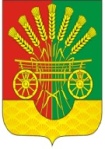 Наименование коэффициентаЖилое помещение, для которого определяется плата за наемЗначение показателяПоказатели качества жилого помещенияПоказатели качества жилого помещенияПоказатели качества жилого помещенияК1Материал стен:К1- блочный, крупнопанельный0,9Показатели благоустройства жилого помещенияПоказатели благоустройства жилого помещенияПоказатели благоустройства жилого помещенияК2Жилые помещения, имеющие все виды благоустройства1,0Показатели месторасположенияПоказатели месторасположенияПоказатели месторасположенияК3с. Черный Отрог1,0Председатель Совета депутатов сельсоветаПредседатель Совета депутатов сельсоветаПредседатель Совета депутатов сельсоветаГлава муниципального образования ___________           Г.Х. Валитов___________           Г.Х. Валитов___________           Г.Х. Валитов_________  О.С. ПонамаренкоРазослано:Разослано:КУМИ, депутатам, прокуратуре района, администрации Чёрноотрожского сельсовета, официальный сайт, Министерству природных ресурсов Оренбургской области, в дело КУМИ, депутатам, прокуратуре района, администрации Чёрноотрожского сельсовета, официальный сайт, Министерству природных ресурсов Оренбургской области, в дело КУМИ, депутатам, прокуратуре района, администрации Чёрноотрожского сельсовета, официальный сайт, Министерству природных ресурсов Оренбургской области, в дело КУМИ, депутатам, прокуратуре района, администрации Чёрноотрожского сельсовета, официальный сайт, Министерству природных ресурсов Оренбургской области, в дело 